PaństwoweGospodarstwo WodneWody Polskie Dyrektor Zarządu Zlewni w DębemWA.ZUZ.2.4210.195.2021.RADębe, dnia 04 czerwca 2021 r.INFORMACJA o wszczęciu postępowania administracyjnego o wydanie pozwolenia wodnoprawnegoStosownie do treści art. 400 ust. 7 ustawy z dnia 20 lipca 2017 r. Prawo wodne (Dz. U. z 2021 r. poz.624),informuję o wszczęciu postępowania administracyjnego, na wniosek z dnia 13.05.2021 r.pełnomocnika Pana Marcina Nasiłowskiego prowadzącego działalność gospodarczą pod nazwą PPH Rarytas Marcin Nasiłowski, w sprawie udzielenia pozwolenia wodnoprawnego na:przebudowę urządzenia wodnego tj. rowu otwartego, polegającą na zmianie przebiegu jego trasy poprzez budowę otwartego koryta rowu o długości łącznej 75,5 m oraz przepustu o średnicy wewnętrznej 600 mm i długości 12,0 m, z jednoczesnym zasypaniem istniejącego koryta rowu otwartego o długości łącznej 60,0 m, na działce nr ew. 943/2, 944/13 i 944/18, obręb Lipka, gmina Klembów, powiat wołomiński,przebudowę urządzeń wodnych tj. rowów otwartych, polegającą na budowie 5 szt. króćców drenażowych o średnicy 100 mm i długości 0,5 m każdy, zlokalizowanych w studniach kontrolnych na projektowanym kanale deszczowym, z jednoczesnym zasypaniem istniejących koryt rowów otwartych o długości 19,0 m, 19,0 m i 95,() m, położonych na dz. nr ew. 943/2,944/13, 944/18, obręb Lipka, gmina Klembów, powiat wołomiński,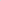 wykonanie urządzenia wodnego w postaci zbiornika retencyjnego chłonnego o powierzchni całkowitej 204,0 m2 i głębokości 1,6 m, na terenie działki nr ew. 944/18, obręb Lipka, gminaKlembów, powiat wołomiński,Państwowe Gospodarstwo Wodne Wody Polskie Zarząd Zlewni w Dębem, Dębe, 05-140 Serock tel.: +48 (22) 782 30 OO I faks: +48 (22) 782 07 01 | e-mail: zz-debe@wody.gov.pl 1wykonanie urządzenia wodnego w postaci wylotu o średnicy 200 mm z projektowanej kanalizacji deszczowej, w skarpie rowu melioracyjnego otwartego na przebudowywanym jego fragmencie, na terenie działek nr ew. 944/18, obręb Lipka, gmina Klembów, powiat wołomiński,wykonanie urządzenia wodnego w postaci wylotu o średnicy 400 mm z projektowanej kanalizacji deszczowej, w skarpie projektowanego zbiornika retencyjnego, na terenie działki nr ew. 944/18, obręb Lipka, gmina Klembów, powiat wołomiński,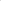 usługę wodną obejmującą odprowadzanie wód opadowych i roztopowych z projektowanych zlewni terenów uszczelnionych zakładu PPH Rarytas Marcin Nasiłowski, zlokalizowanego na dz.ew. nr 943/2, 944/13, 944/18, obręb Lipka, poprzez wylot o średnicy 400 mm do zbiornika retencyjnego chłonnego oraz dalej poprzez wylot o średnicy 200 mm do rowu.Zup. DY E ORAZarząd Z wni DębemRobeGłówny Specj±iistaDziału Zgód WodnoprawnychPaństwowe Gospodarstwo Wodne Wody Polskie Zarząd Zlewni w Dębem, Dębe, 05-140 Serock tel.: +48 (22) 782 30 OO I faks: +48 (22) 782 07 01 | e-mail: zz-debe@wody.gov.pl 2